Teachers Day Celebrations04-09-2021We celebrated teacher’s Day in our college on the Occation of Sri Sarvepalli Radhakrishnan Birth Day on 5th September.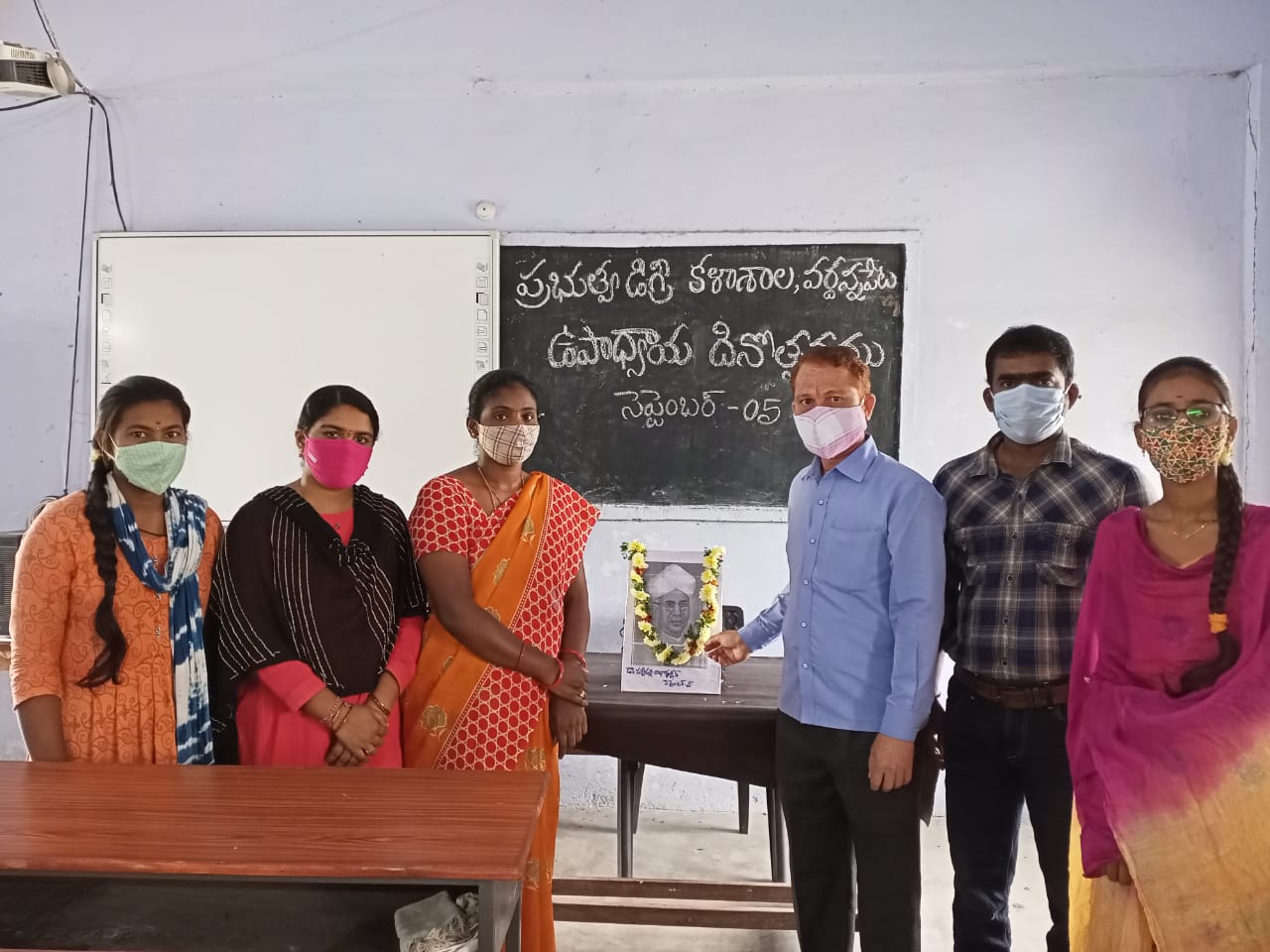 